Kielce, dnia 25 listopada 2014 r. 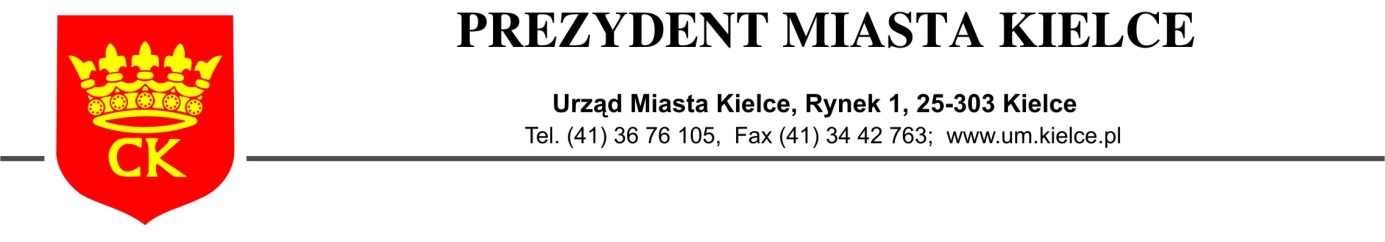 Zmiana zapytania ofertowegoo wartości szacunkowej nie przekraczającej progu stosowania ustawy z dnia 29 stycznia 2004 r. Prawo zamówień publicznych, określonego w art. 4 pkt 8 niniejszej ustawy.W związku z prowadzonym od dnia 19 listopada 2014 r. postępowaniem na przygotowanie, zapakowanie i dostarczenie do Urzędu Miasta Kielce paczek ze słodyczami Zamawiający informuje o zmianie treści zapytania ofertowego, spowodowanego większym od zaplanowanego zapotrzebowaniem na paczki.  Zapytanie ofertowe zawierało planowaną liczbę paczek  na poziomie 250 sztuk z możliwością zwiększenia lub zmniejszenia o 15 %.  Zmiana zapytania ofertowego polega na zmianie ilości planowanych paczek na 250 sztuk z możliwością zwiększenia do 25 %.W związku z powyższym zmianie  ulega również  § 2 ust. 2 wzoru umowy, stanowiącej załącznik nr 2 do zapytania ofertowego. Nowe brzmienie  § 2 ust. 2 wzoru  umowy:§ 2. 2. „Łączne wynagrodzenie za przygotowanie, zapakowanie i dostarczenie wszystkich paczek ze słodyczami stanowić będzie iloczyn ilości ostatecznie zamówionych paczek i ceny jednostkowej paczki i wyniesie nie więcej niż 31.000 zł brutto (słownie złotych: trzydzieści jeden tysięcy)”.	 Powyższe zmiany nie wpływają na sposób obliczenia ceny, w związku z czym termin składania ofert  nie ulega zmianie  i upływa  w dniu 27 listopada 2014 r. o godzinie 1000.Z poważaniemz up. Prezydenta MiastaDyrektor Wydziału Organizacyjnego/-/Bożena Janicka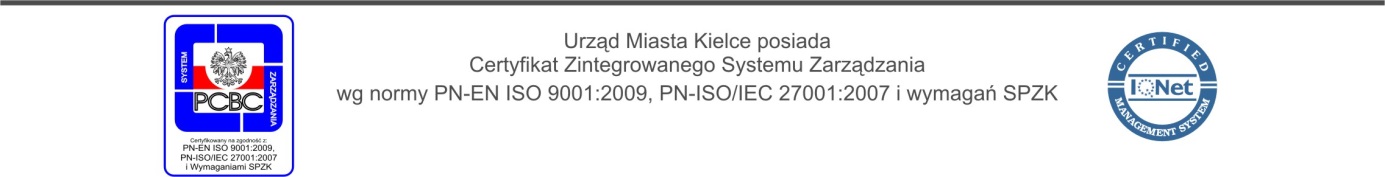 